Elektrik Tesisleri Laboratuvar KurallarıSevgili Öğrenciler, Laboratuvar derslerinin başarılı şekilde yapılabilmesi ve istenmeyen kazaların yaşanmaması için gereken temel kurallar ile iş sağlığı ve güvenliği kuralları aşağıda verilmiştir. Lütfen kurallara uyma konusunda azami hassasiyet gösteriniz.Laboratuvarda yemek, içmek ve laboratuvar malzemelerinin bu amaçla kullanılması yasaktır.Laboratuvar sınıfında yüksek sesle ve diğer öğrencilerin dikkatini dağıtacak şekilde konuşulmamalıdır. Diğer gruplarla konuşmak, izinsiz yer değiştirmek ve sınıfı terk etmek yasaktır.Laboratuvara işi olmayanların girmesi yasaktır. Laboratuvar sorumlusunun izni ve gözetimi olmadan laboratuvarda çalışılmamalıdır.Laboratuvar sınıfında kullanımınıza sunulan cihazlar dışındaki hiçbir cihaz kullanılmamalıdır. Elektrik tesisatına ve prizlere laboratuvar sorumlusunun izni olmadan müdahale edilmemelidir. Yanlış yapılacak uygulama ciddi yaralanmalara ve fiziksel hasarlara sebep olabilmektedir.13 mA’den büyük akım veya 40 V’dan büyük voltajlar insan sağlığı için tehlike arz etmektedir ve öldürücü etkisi vardır. Oluşabilecek çeşitli kazalardan ve elektrik çarpmalarından korunmak için size düşen önlemleri alınız ve görevlilerin uyarılarına mutlaka uyunuz. Aksi takdirde oluşacak tüm kaza ve yaralanmalardan tüm sorumluluk size aittir.Enerji altında olup olmadığını bilmediğiniz makine aksamlarına dokunulmamalıdır.Laboratuvarda çalışma yaparken, devre kurarken kesinlikle enerji kesilmelidir. Devre çalışır hale geldikten sonra sisteme enerji verilmelidir.Bağlantılar yapılırken kullanılacak diğer cihazlar kapalı tutulmalıdır.Deney sorumlusu kurduğunuz devreyi kontrol etmeden deney setine enerji verilmemelidir.Deney bağlantılarında değişiklik yaparken gerilim kaynağının kapalı olduğundan emin olunmalıdır.Laboratuvara devam zorunluluğu %80’dir. Deneylerin %20’sine katılmayanlar devamsızlıktan kalır ve dönem sonu sınavına giremezler. Grup üyeleri bir deney/proje sürecinin her aşamasında aynı oranda görev almak zorundadırlar, grup üyeleri kendi arasında görev paylaşımı yaparken projeyi bir kişi raporu bir kişi hazırlamak şeklinde görev paylaşımı yapamaz.Grup üyeleri yaptıkları deneyde gösterdikleri performans ve başarıya göre ayrı ayrı değerlendirilir. Üyeler farklı notlar alabilirler. Deney esnasındaki sorular ve gösterilecek olan ilgi değerlendirme notunun temel göstergeleridir.Deney /proje teslim tarihinden sonra geçerli mazereti olmayan öğrencinin projesi kabul edilemez. Mazereti olan öğrencinin mazeret durumuna göre puanından azaltma yapılabilir.Laboratuvar dersine 10 dakikadan fazla geç kalmış öğrenci o derse kabul edilmeyerek yok yazılır; deney notu verilmez.Öğrenci deney yapılan laboratuvar dersini takip eden hafta laboratuvar saatinde yazım kılavuzuna uygun olarak deney ön çalışmasını, deney verilerini ve sonuçlarını içeren rapor teslim etmek zorundadır. Raporu teslim edilmemiş deneye not verilmez.Laboratuvar dersine katılmamış olan öğrenci, o dersin deney raporunu veya projesini sonradan teslim edemez. Dönem sonunda yapılacak olan telafi deneyi haftasında yalnız bir adet deney yapılabilir.Her deney için uygulanacak not ağırlıkları aşağıdaki gibidir:Dr. Öğr. Üyesi Cem HAYDAROĞLUElektrik Tesisleri Laboratuvar Dersi SorumlusuÖğrenci Numarası : Öğrenci Adı-Soyadı : İmza : Tarih :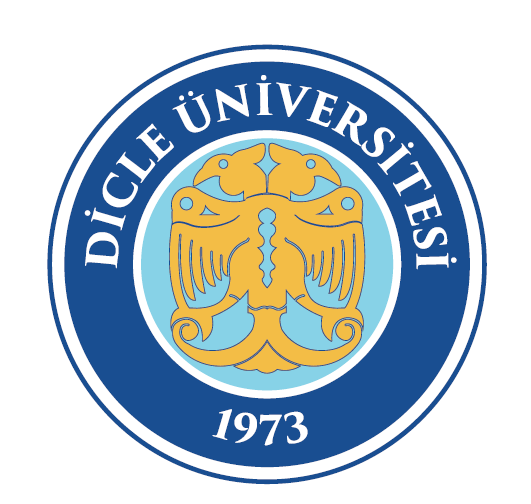 Dicle ÜniversitesiMühendislik FakültesiElektrik Elektronik Mühendisliği BölümüDeney AşamasıNot AğırlığıDeney Öncesi Değerlendirme15%Deneydeki etkinlik15%Deney sonu raporu20%Yıl içi toplamı50%Dönem sonu sınavı50%Genel toplam100%